HACKATóN 2020ENTREGABLE #1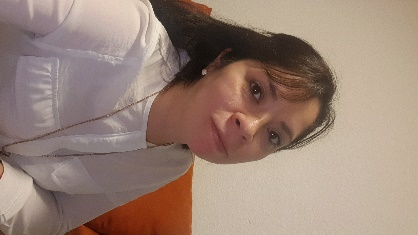 Tarjeta de Presentación.Nombre de Equipo:     Sin Envoltura!!        Vertical:   ODS #12    “Producción y Consumo Responsables” ¿Por qué elegí esta vertical?Es muy preocupante la cantidad de basura generada y la falta de consciencia respecto al consumo de productos de acuerdo a su empaque y su manejo como residuo; somos los consumidores quienes podemos obligar a las empresas a encontrar empaques óptimos y degradables, que no dañen nuestro ambiente y contribuyan a la generación de basura.¿Qué quiero lograr durante el Hackatón?Potenciar mi propuesta.